Nf PAMATKOVA SPRAVA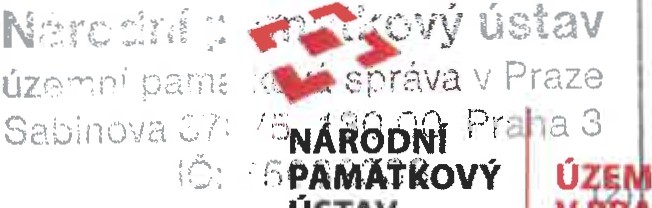 ...Y.ilU.AL-	...Ll<.aa.ZES1nlouva číslo: /A?J /lefK(J N.f'-.PNPÚÚ:.}S/!/20 11'Dodatek č. 4ke smlouvě o dílo č. NPÚ-ÚPS Praha/2003H1160104/2016 (dále jen smlouva), uzavřený dle příslušných ustanovení občanského zákoníkumezi smluvními stranamiNárodní památkový ústav státní příspěvková organizaceIČO: 75032333, DIČ: CZ75032333se sídlem Valdštejnské nám. 3, 118 01 Praha 1- Malá Stranazastoupený Mgr. Dušanem Michelfeitem, ředitelem územní památkové správy v Praze bankovní spojení: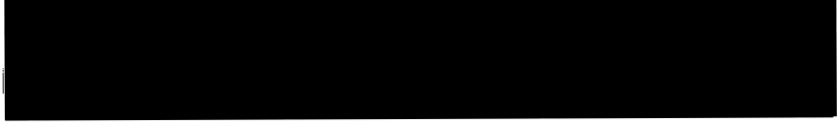 Správce objektu:Doručovací adresa:Národní památkový ústavúzemní památková správa v Praze Sabinova 373/5,130 00 Praha 3Osoba oprávněná k jednání ve věcech smluvních: Osoba oprávněná k jednání ve věcech technických: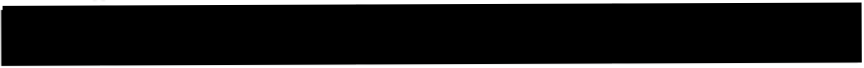 (dále jen „Objednatel" na straně jedné)aMgr. Dušan Michelfeit, ředitelProjektový ateliér pro architekturu a pozemní stavby, spol. s r. o. se sídlem: Bělehradská 199/70, 120 00 Praha 2IČO: 45308616 DIČ: CZ45308616zastoupený: Ing. arch. Tomášem Šantavým (dále jen  „zhotovitel" na straně druhé)I.Na základě  článku 14. 3. Smlouvy o dílo č. NPÚ-ÚPS Praha/2003H1160104/2016, uzavřené dne5. 9. 2016, a dodatku 1, 2 a 3, se smluvní strany dohodly na změně článku 4.2., odst. 4.2.2. smlouvy, v němž jsou stanoveny závazky zhotovitele provést dílo v určených termínech, na změně článku 5.1, v němž je stanovena cena díla, a změně v Příloze č. 3 smlouvy -Technické specifikaci pro Stavbu:a)  Rehabilitace  středověkého  suterénu  Císařského  paláce,  Konírny,  Arkádového   přístavku  a skalního sklepab) Sociální a technické zázemí na jižním parkánu a adaptace východní části purkrabství2 - Rekonstrukce části inženýrských sítí.Tyto změny jsou v souladu s § 222 odst. 6 Písmena a) zákona č. 134/2016 Sb., o zadávání veřejných zakázek, ve znění pozdějších předpisů. Současně touto změnou nedochází ke změně povahy veřejné'•>NARODNÍAMATKOVÝ	0ZEMNÍ PAMATKOVA  SPRAVA USTAV	V PRAZEzakázky, ani hodnota změny nepřekročí 50 % původní hodnoty závazku ve smyslu citovaného ustanovení zákona.Důvodem změn jsou výsledky geologického a stavebně-archeologického průzkumu. Na základě geologické zprávy, která byla vyhotovena 4. 6. 2018, zprávy památkového dohledu,která byla vydána20. 6. 2018 a archeologické nálezové zprávy, která byla předána 22. 5. 2018, které nedoporučují vést novou  přípojku  kanalizace  v  upravené  stávající trase  mezi  parkánem  a  napojením  na  trasu z Purkrabství, je potřeba navržení nového řešení kanalizační přípojky a to v trase nově budovaného elektrického rozvodu v podlahách Purkrabství, která se dále napojí na stávající trasu kanalizace z Purkrabství. Dále na základě vyhodnocení sond, které nepotvrdily zakreslený okenní otvor z období revitalizace hradu J.  Mockerem, ale byl zjištěn viditelný původní rostlý skalní masiv, je potřeba navržení nového řešení zázemí pro víceúčelový sál, které bylo navrženo v přilehlém skalním sklepě a nově bude umístěno ve východní části suterénu Císařského paláce. Protože Zhotoviteli byly předány výše uvedené výsledky průzkumů v pokročilém termínu, tak s ohledem na projednávané změny byla předána v termínu plnění projektová dokumentace, která tyto změny neřeší, není kompletní a kompletní OPS bude předána v náhradním termínu, stanoveném tímto dodatkem č. 4. Zhotovitel dne 16. 6. 2018 požádal o projednání změn, 25. 6. 2018 byly změny na mimořádném kontrolním dnu projednány a 31. 7. 2018 byly schváleny Řídícím výborem.Pro stanovení aktuálních termínů , konečné ceny a změny předmětu plnění uzavíra jí smluvní  strany tento dodatek č. 4. ke smlouvě (dále j en dodatek č. 4 ) :li.Článek 4.2.,odst. 4.2.2 smlouvy se mění takto:4.2. Zhotovitel se zavazuje provést dílo v těchto termínech:4.2.2. Zpracování projektové dokumentace pro provedení stavby a zadávací dokumentace pro výběr Zhotovitele stavby:Ukončení: nejpozději do 30. 9. 2018 - dokumentace pro provedení stavbynejpozději do 30. 9. 2018 - podrobný rozpočet stavbynejpozději do 30. 11. 2018 - potřebná závazná stanoviskaČlánek 5.1. smlouvy se mění takto:Na základě cenové nabídky zhotovitele ze dne 19. 7. 2018, která bude nedílnou součástí dodatku č. 4, se mění text Tabulky č.1,2 a 3:    Tabulka č.1 	"•>NARODNÍ	IAMATKOVÝ	ÚZEMNÍ PAMATKOVA SPRAVAUSTAV	V PRAZECena díla je členěna dle jednotlivých objektů takto:2.147.765,-     Kč    (slovy:dvamilionystočtyřicetsedmtisícsedmsetšedesátpět	korun  českých).  Ceny  za jednotlivé  činnosti bez DPH za jednotlivé  objekty a ceny autorského dozoru (Cena díla v tabulkách č.2- 5) jsou následující:Tabulka č. 2Rehabilitace části Císařského paláce, Sociální a technické zázemí na jižním parkánu, Adaptace východní části purkrabstvíTabulka č. 3Ill.Závěrečná ustanoveníDodatek č. 4 byl sepsán ve dvou identických vyhotoveních. Každá ze smluvních stran obdržela po jednom  vyhotovení."•>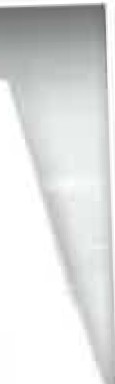 NARODNÍAMATKOVÝ	ÚZEMNÍ PAMÁTKOVÁ SPRÁVA USTAV	V PRAZEÚčastníci prohlašují, že tento dodatek č. 4 uzavřeli podle své pravé a svobodné vůle prosté omylů, nikoliv v tísni,a že vzájemné plnění dle tohoto dodatku č. 4 není v hrubém nepoměru. Dodatek č. 4 je pro obě smluvní strany určitý a srozumitelný.Ostatní ujednání smlouvy o dílo č. NPÚ-ÚPS Praha/2003H1160104/2016 ve znění dodatku č. 1 uzavřeného dne 12. 12. 2016, dodatku č. 2 uzavřeného dne 13. 12. 2017 a dodatku č. 3 uzavřeného19. 2. 2018 jsou tímto dodatkem č. 4 nedotčená, zůstávají v platnosti beze změn.4. Tento dodatek č. 4 nabývá platnosti dnem jeho podpisu oběma smluvními stranami a účinnosti dnem uveřejnění v registru smluv dle zákona č. 340/2015 Sb., o zvláštních podmínkách účinnosti některých smluv, uveřejňování těchto smluv a o registru smluv (zákon o registru smluv) .S. Informace k ochraně osobních údajů jsou ze strany Národního památkového ústavu uveřejněny na webových stránkách www.npu.cz v sekci „Ochrana osobních údajů".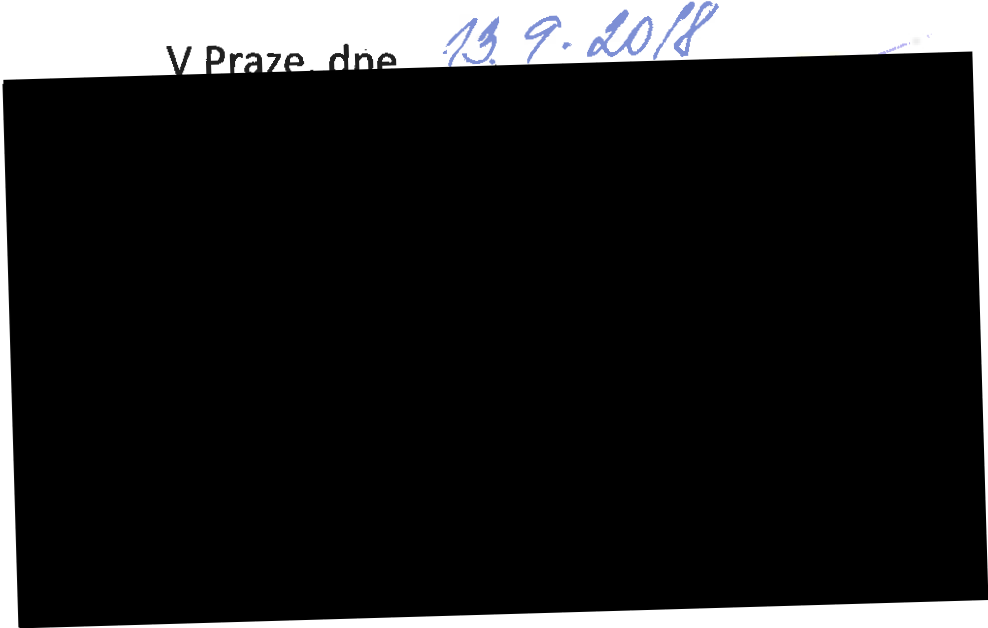 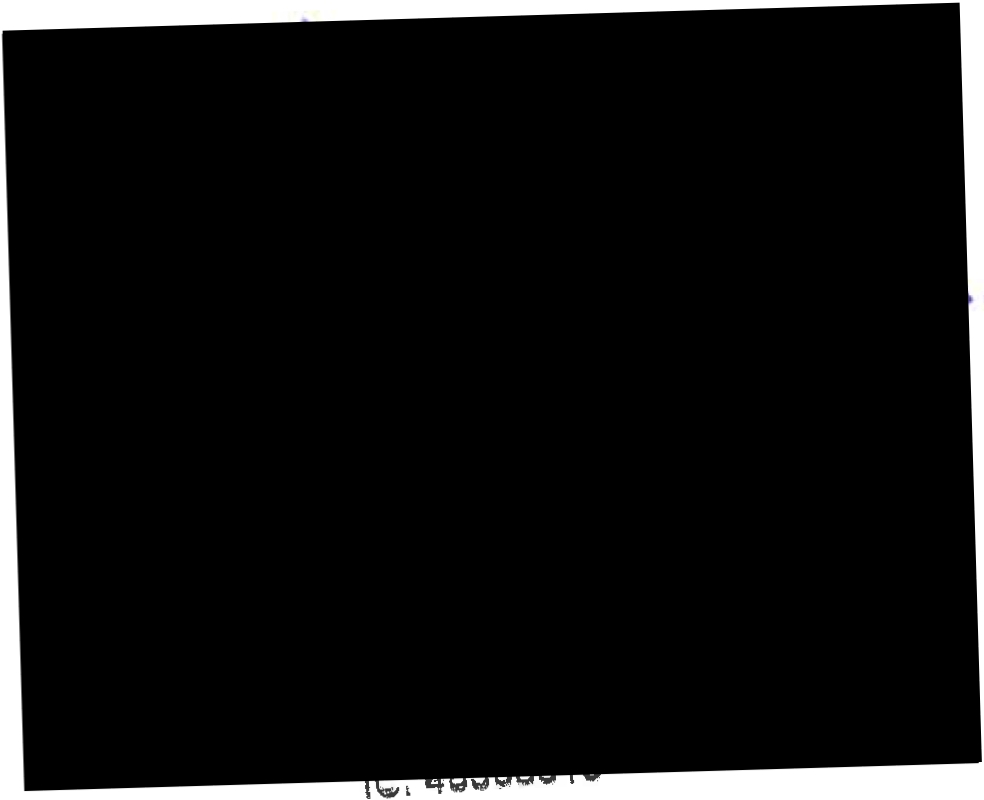 ** * ***	*** •**EVROPSKÁ UNIEEvropský fond pro regionální rozvoj Integrovaný regionální operační programMINISTER STVO PRO M(STNf ROZVOJ ČRPříloha č. 3 - Technická specifikace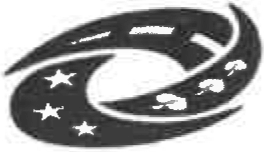 Technická  specifikacedotační program IROP 2016 - 2020 pro objekt SH KarlštejnStavba  1 - Rehabilitace  části Císařského  paláce, Sociální a technické zázemí na jižním parkánu, Adaptace východní části purkrabstvíStavba la) Rehabilitace středověkého suterénu Císařského paláce, Konírny, Arkádového přístavku a Skalního sklepaCíl stavby:Jedná se o rehabilitaci a zpřístupnění veřejnosti významných autentických středověkých prostorů Císařského paláce, které neprošly rozsáhlou restaurací hradu na konci 19. století. Návštěvníci získají nový pohled na Císařský palác a zároveň bude řešeno přemístění nevhodného provozního zázemí z cenných prostor Císařského paláce, které byly v průběhu druhé poloviny 20. století utilitárními zásahy znehodnoceny .Rozsah stavby:suterén a přízemí Císařského palácearkádový přístavek Císařského paláceskalní sklepterén a venkovní dlažba podél severní stěny Císařského paláce.Původní využití:suterén - WC pro návštěvníky, sklad, elektrorozvodná komorapřízemí (konírna) - výstavní sál, skladarkádový přístavek - nástupní prostor do suterénu a přízemískalní sklep -nevyužívány , částečně uskladnění stavebního materiálu.Nově požadované vyu žití:Skalní sklep:zázemí pro  správu hradu -úklidová komora, skladový prostorSuterén:z větší části konferenční, divadelní a výstavní sál s kapacitou cca 150 lidí s částečnou prezentací demontovaných autentických dřevěných prvků v době restaurace hradu na konci 19. stoletíve východní části skladové zázemí sálu, uklidová komora a čajová kuchyňkaPřízemí:víceúčelový , zejména výstavní sálarkádový přístavek -nástupní prostor (rampa) sjezdeckými schody, opěrnou stěnou a zábradlím.Bourané  konstrukce:novodobé vestavby v suterénu včetně všech příček, izolačních přizdívek, podlah, podhledů a výplní otvorůve zbývající části suterénu betonová podlaha** * ***	*** •**EVROPSKÁ UNIEEvropský fond pro regionální rozvojIntegrovaný regionální operační programMINISTER STVO PRO  M(STNÍ ROZVOJ ČR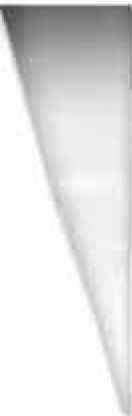 železobetonová  stropní  konstrukce   suterénu,  včetně  novodobých  pilířů  a  podlahových  vrstev  v přízemí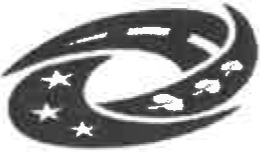 zazdívka okenního otvoru v severní zdi a tří okenních otvorů v jižní zdi suterénu, - příčky sklepních kojí ve skalním sklepěinženýrské sítě (elektro, voda, kanalizace).tzv. jezdecké  schodiště v Arkádovém přístavku včetně zábradlínovodobá pískovcová dlažba Arkádového přístavku včetně podkladní betonové mazaninyNově navržené konstrukce:dřevěný strop nad suterénem včetně podlahy přízemípříčná stěna mezi sálem a skladem v suterénu včetně dveří- podlahy suterénuokna obnovených otvorů suterénutzv. jezdecké schodiště z arkádového přístavku do suterénu včetně zábradlídlažba arkádového přístavkuschodiště z arkádového přístavku do konírnyvestavba, čajové kuchyňky a úklidové komory ve	východní části suterénu Císařského paláce.­ podlaha ve skalním sklepěKonstrukce k opravě a konzervaci:omítky skalního sklepa, suterénu a přízemí (zde jen dílčí korektury)ostění obnovených okenních otvorů suterénuvýplně otvorů přízemí a vstupní dveře do suterénunosné pilíře stropu nad suterénemvenkovní dlažba podél severní stěny paláceschodiště do skalního sklepavstupní dveře do skalního sklepaOpravené konstrukce , které nevyžadují zásah a nesmí být poškozeny:dřevěné stropní konstrukce nad konírnou a arkádovým přístavkemz velké části omítky přízemí Císařského palácePožadovaná řešení stavebně technic ký ch závad:odvlhčení stěn suterénusanace stropní konstrukce nad konírnou a arkádovým přístavkem (napadení dřevokazným hmyzem).Zásady architektonického  řešení:sociální zařízení bude ze suterénu přemístěno do stavby 1bstropní  konstrukce  nad  suterénem  bude  navržena  jako   dřevěná,  pohledová,   částečně  povalová (západní část) a částečně trámová (východní část)suterén bude přirozeně osvětlen odstraněním zazdívek tří okenních otvorů na jižní straně a jednoho  okenního otvoru na severní straněv suterénu bude kuchyňka a úklidový prostor, jako zázemí pro víceúčelový sálve  skalním  sklepě  bude  umístěna  výlevka  -v  části  skalního  sklepa,  který  sousedí  s Císařským palácem .Zásady stavebně technického a konstrukčního řešení:odvětrání skalního sklepa se doporučuje řešit jako přirozenépovalové a stropní trámy budou vyrobeny ručním tesáním z modřínové kulatinypřekládaný záklop nad trámovou částí bude vyroben z ručně řezaných a ručně hoblovaných dubových prkenzhlaví trámů nového stropu nad suterénem uložená v severní obvodové stěně budou izolována proti*• * •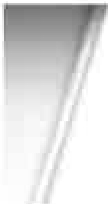 EVROPSKÁ UNIEMINISTER STVO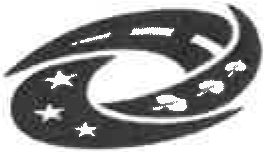 *	*	Evropský fond pro regionální rozvoj** •**	Integrovaný regionální operační programPRO MfSTNfROZVOJ ČRvlhkosti olověným plechemodvlhčení stěn suterénu bude řešeno bez plošných hydroizolací  s využitím přirozené odvětrávané dutiny a bez zásahů do skalního podložídlažba v soutce mezi severní zdí Císařského paláce a hradební zdí pod Mariánskou věží bude až na dílčí korektury po zásahu uvedena do původního stavu včetně řešení dotčené dešťové kanalizacestávající rozvodná komora elektro bude ze suterénu přemístěna do novostavby 1b) na Parkáně. Po dobu stavby bude hradní areál připojen na provizorní rozvodnu umístěnou na jižním parkánu nebo na jiném vhodném místě určeném projektantem.organizaci výstavby je třeba navrhnout tak, aby umožnila neomezený návštěvnický provoz objektu po celou dobu stavbypostup výstavby musí být navržen tak, aby po celou dobu stavby zůstaly provozuschopné  inženýrské sítě hradu.-přepojení elektrorozvodů na provizorní i novou rozvodnu na jižním parkáně (stavba lb) musí být navrženo tak, aby bylo realizovatelné v uzavírací době hradu.Po  dobu  stavby  bude  pro  návštěvníky  hradu  vybudováno   provizorní   sociální  zařízení  umístěné v prostoru stavebního dvora nebo na jiném vhodném místě navrženém projektantem.odpojení stávajícího sociálního zařízení pro návštěvníky v suterénu Císařského paláce může být provedeno až po zprovoznění provizorního  sociálního zařízení.organizaci výstavby je nutné koordinovat  s ostatními stavbami, které budou nebo by mohly probíhat na hradě nebo v jeho bezprostředním  okolí souběžně s předmětnou  stavboupoužité technologie je třeba volit s ohledem na minimalizaci jejich vlivu na návštěvnický provoz (hluk, vibrace, prašnost, znečištění, pachy)oplocení staveniště musí být neprůhledné a musí splňovat základní estetická kritéria.Požadované technické vvbavení:Skalní sklep:elektro - silnoproud, slaboproud (datové, EZS, EPS, CCTV)kanalizace, vodovodsystém přirozeného větráníSuterén:vytápěníelektro - silnoproud, slaboproud (datové, EZS, EPS, CCTV)Přízemí:zachování stávajících světelných a slaboproudých rozvodů a doplnění silnoproudých zásuvkových rozvodů a slaboproudů.Památkové zásad y: Všeobecné:veškeré  stavební  zásahy  budou  navrženy  na  základě  studia  historické  dokumentace   s použitím klasických materiálů  a technologiísoučástí PD musí být návrh podrobných ochranných opatření památkově cenných konstrukcí a jejich povrchů, včetně výplně otvorůsoučástí PD musí být inventarizace všech prvků dotčených stavbou.Suterén:nově navržené dřevěné stropy a zděná dělící příčka suterénu budou navrženy jako kopie původního dokumentovaného stavu (včetně tesařských spojů a povrchové úpravy) zaniklého v průběhu restaurace hradu na sklonku 19. století. Rekonstrukce bude provedena podle grafické dokumentace z roku 1867 (J. Mocker) a dalších dokumentačních skic pořízených v 90. letech 19. století. Zde se předpokládá znalectví historických dřevěných konstrukcí nezbytné pro dosažení uspokojivého výsledku.nové dveře v příčce budou dřevěné, svlakované** * ***	*** •**EVROPSKÁ UNIEEvropský fond pro regionální rozvoj Integrovaný regionální operační programMINISTER STVO PRO MfSTNf ROZVOJ ČRvybourání  zazdívek  oken  suterénu  bude  předcházet  provedení  sond,  podrobný  průzkum  a prohloubené SHP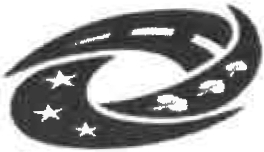 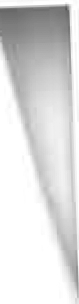 oprava obvodových zdí a historických omítek bude provedena konzervační metodou se zachováním všech dochovaných fragmentů historických omíteknová podlaha - cihelná dlažba bez hydroizolace s přirozeným provětránímnová okna -výplně okenních otvorů jako replika výplní otvorů z doby restaurace hraduvstupní dveře (z 60. let 20. století) -budou ponechány a opraveny.Skalní sklep:nová podlaha - štětová případně valounová kamenná dlažbaomítky -konzervační opravy stávajících, očištění skalního povrchu bez úpravtechnologické rozvody nesmí zasahovat do skalního masivu. Přípustné je přiznané vedení rozvodů provedených kultivovanou formouPřízemí:nová podlaha - cihelná dlažba do maltového lože s provedením na násypu (s použitím původní stavební drtě, uložené v prostoru suterénu paláce a přilehlého sklepa)omítky -dílčí revize konzervační opravy provedené v roce 2013okna, dveře -budou zachována stávající.Arkádový přístavek:nové kamenné schodiště do suterénu typu jezdeckých schodů včetně zábradlí bude provedeno jako replika původního stavu z doby před restaurací hradu (skica z roku 1867) s využitím tradičních materiálů a technologiínová podlaha -kamenná dlažba vycházející ze stavu po restaurování hradu v 90. letech 19. stoletínávrh  nového  schodiště  z arkádového  přístavku  do  konírny  včetně  zábradlí  bude  provedeno v tradičních materiálech a původních technologiích .Požadovanv rozsah projekčních prací:Před pro jektová pří prava:analýza podkladů poskytnutých objednatelemstudium odborné literatury související s tématemfotodokumentace stavu objektu před obnovoudoměření potřebných detailůPráce průzkumné:základní stavebnětechnický průzkumstatický průzkumprůzkum vlhkostních poměrůprůzkum inženýrských sítírestaurátorský  průzkumPrůzkumy budou provedeny ve dvou stupních, základní průzkumy před zpracováním dokumentace pro vydání stavebního povolení a prohloubené průzkumy před zpracováním dokumentace pro provádění stavby.Dokumentace pro vydání stavebního povoleníDokumentace musí splňovat požadavky přílohy č.5 vyhlášky č.499/2006 Sb., o dokumentaci staveb, ve znění vyhlášky č. 62/2013 Sb. s tímto upřesněním:Část B.8 Zásady organizace výstavby bude kromě náležitostí předepsaných vyhláškou obsahovat:- řešení přesunu hmot hlavních stavebních materiálů v areálu hradu ajeho nejbližším okolí s ohledem na návštěvnický provoz, bezpečnost, průjezdné profily, únosnost povrchů komunikací ajejich znečistění*** * **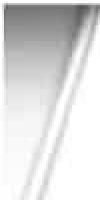 EVROPSKÁ UNIEMINISTER STVO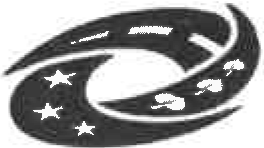 *	Evropský fond pro regionální rozvoj*PRO MÍSTNÍ* •**Integrovaný regionální operační programROZVOJ ČRnávrh použité stavební mechanizace včetně odhadu doby a četnosti jejího nasazenízásady provádění stavby s ohledem na minimalizaci jejího v.livu na návštěvnický provoz (bezpečnost, hluk, prašnost, vibrace)Část C.3 Koordinační situace bude kromě náležitostí předepsaných vyhláškou obsahovat:zařízení  staveniště,  hlavní  stavební  mechanismy,  lešení,  dopravní  trasy  přesunu  hmot  a  přístup pracovníků na staveništěČást D. l.lArchitektonicko-stavební řešení bude kromě náležitostí předepsaných vyhláškou obsahovat: D.1.la) Technická zprávanávrh ochranných opatření významných památkově chráněných prvků. Tento návrh bude stanoven v součinnosti s památkovým garantem objektu.D 1.1.b) Výkresová část - předpokládaný minimální rozsah: Současný stav -bourané konstrukce:půdorys skalního sklepa 1:100půdorys suterénu 1:100půdorys přízemí  1:100řez podélný Z-V (vedený schodištěm do suterénu s pohledem na sever) 1:100 (platí, jíž odevzdáno v DSP)pohled jižní na Císařský palác 1:100Nový stav:výkopy a základy 1:50půdorys suterénu a skalního sklepa 1:50půdorys přízemí 1:50řezy příčné (S-J) 3x (vedené arkádovým přístavkem, sálem, skladem a skalním sklepem s pohledem na východ resp. západ) 1:50řez podélný (Z-V) vedený schodištěm do suterénu s pohledem na sever 1:50řez Z-V vedený skalním sklepem s pohledem na jih 1:50pohled jižní na Císařský palác 1:50D.1.2 Stavebně konstrukční řešení bude kromě náležitostí předepsaných  vyhláškou obsahovat: D.l.2a)  Technická zprávapostup demontáže původní a montáže nové stropní konstrukce nad suterénem včetně montážního  statického zajištění stěnDl.2.b) Výkresová částmontážní zajištění stěn -půdorys, řez 1:100, 1:1Ovýkres skladby dřevěného stropu nad suterénem - půdorys 1:50D 1.4 Technikaprostředí staveb bude kromě náležitostí předepsaných vyhláškou obsahovat:D.l.4a) Technická zpráva(platí, jíž odevzdáno v DSP)Kromě   náležitostí   předepsaných   vyhláškou   bude   dokumentace   pro   vydání   stavebního   povolení obsahovat následující přílohu:„Návrh sond pro zpracování dokumentace pro provádění  stavby" s tímto obsahem:půdorys suterénu a skalního sklepa s vyznačením polohy a označení sond 1:100půdorys přízemí s vyznačením polohy a označení sond 1:100označení sond s popisem cíle, velikosti, dotčených konstrukcí, způsobu provádění a ochranných opatření** * ***** •***EVROPSKÁ UNIEEvropský fond pro regionální rozvoj Integrovaný regionální operační programMINISTERSTVO PRO MfSTNf ROZVOJ ČRDokumentace pro provádění stavby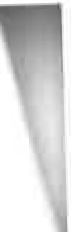 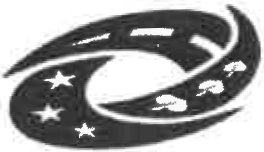 Dokumentace musí splňovat požadavky přílohy č.6 vyhlášky č.499/2006 Sb., o dokumentaci staveb, ve znění vyhlášky č. 62/2013 Sb. s tímto upřesněním:Část B.8 Zásady organizace výstavby bude kromě náležitostí předepsaných vyhláškou obsahovat:řešení přesunu hmot hlavních stavebních materiálů v areálu hradu ajeho nejbližším okolí s ohledem na návštěvnický provoz, bezpečnost, průjezdné profily, únosnost povrchů komunikací ajejich znečistěnínávrh použité stavební mechanizace včetně odhadu doby a četnosti jejího nasazenízásady provádění stavby s ohledem na minimalizaci jejího vlivu na návštěvnický provoz (bezpečnost, hluk, prašnost, vibrace)umístění  provizorní  elektrorozvodny  a  organizační  řešení  připojení  všech  objektů  hradu  na provizorní a novou rozvodnu elektronávrh, umístění a organizační řešení provozu provizorního sociálního zařízení pro návštěvníkyČást C.3 Koordinační situace bude kromě náležitostí předepsaných vyhláškou obsahovat:zařízení  staveniště, hlavní  stavební mechanismy,  lešení, dopravní trasy přesunu  hmot  a přístup pracovníků na staveništěČást  D.1.1  Architektonicko-stavební	řešení   bude   kromě   náležitostí   předepsaných   vyhláškou obsahovat:D.1.la) Technická zprávanávrh ochranných opatření významných památkově chráněných prvkůnávrh použitých materiálů (u atypických materiálů včetně receptur)podrobný popis technologiíD1.1.b) Výkresová část - předpokládaný minimální rozsah: Současný stav -bourané konstrukce:půdorys suterénu a skalního sklepa 1:50půdorys přízemí 1:50výkres skladby stropu nad suterénem 1:50řez příčný (S-J) l x, vedený schodištěm do skalního sklepa ajižním oknem suterénu) 1:50řez podélný (Z-V) vedený schodištěm do suterénu s pohledem na sever 1:50pohled jižní na Císařský palác 1:50Nový stav:výkres výkopů a základů včetně pažení 1:50půdorys suterénu a skalního sklepa 1:50půdorys přízemí 1:50- řezy příčné (S-J) 3x (vedené arkádovým přístavkem, sálem, skladem a skalním sklepem s pohledem na východ resp. západ 1:50dílčí řez (Z-V) skalním sklepem a soutkou vedený schodištěm 1:50řez podélný (Z-V) vedený schodištěm do suterénu s pohledem na sever 1:50pohledy na stěny suterénu a konírny 1:50 s vyznačením sanace omítek a ostění okenpohled jižní na Císařský palác 1:50detaily skladby podlah a dlažeb 1:1O (suterén, přízemí, arkádový přístavek, soutka, skalní sklep)- výkresy nových výplní otvorů včetně kování 1:10 až 1:1 (okna suterénu 4x, dveře příčky lx,)výkresy opravovaných výplní otvorů 1:20 až 1:1detaily schodiště do suterénu včetně zábradlí 1:1O až 1:1výkres skladby schodiště do konírny 1:20 (půdorys, řez, pohled)detaily schodiště do konírny 1:1O až 1:1detaily odvlhčení a odvětrání 1:1O až 1:1** * **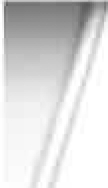 *	*** •**EVROPSKÁ UNIEEvropský fond pro regionální rozvoj Integrovaný regionální operační programMINISTER STVO PRO  MÍSTNÍ ROZVOJ ČR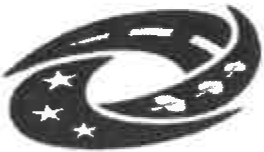 D.l.lc) Dokumenty podrobnostívýpisy dřeva, oceli, kamenických prvků, kovářských, zámečnických a klempířských prvků, vrtů a kotev, spojovacího materiálutabulky výplní otvorů a tabulky podlahD.1.2 Stavebně konstrukční řešení bude kromě náležitostí předepsaných vyhláškou obsahovat: D.1.2a) Technická zprávapostup demontáže původní a montáže nové stropní konstrukce nad suterénem včetně montážního statického zajištění stěnDl.2.b) Výkresová částvýkres skladby stropu nad suterénem -půdorys, řezy  1:50detaily konstrukce stropu nad suterénem (dílčí řezy, uložení zhlaví, spoje, záklop) 1:1OKromě  náležitostí  předepsaných  vyhláškou  bude  dokumentace  pro  provádění  stavby  obsahovat následující přílohu:Soupis stavebních prací, dodávek a služeb s výkazem výměr dle vyhlášky č. 230/2012Sb., bez ocenění a s oceněním dle cenové soustavy ÚRS. Položkové rozpočty budou sestaveny v jednotném ceníku stavebních prací v cenové úrovni ne starší než k r.2016 ve formě oceněného soupisu prací, potvrzeného autorizovaným projektantem, a také v obecném rozpočtovém formátu *.XC4 Gedná se o otevřený elektronický formát ve struktuře XML, který splňuje veškeré požadavky Vyhlášky č. 230/2012 Sb. a je volně dostupný. V rozpočtu musí být uveden název použitého jednotného ceníku (cenové soustavy). V položkovém ceníku nesmí být uvedeny soubory, komplety. Pokud projektant uvede vlastní položky, které nejsou definovány v použité  cenové soustavě, uvede jejich přesnou specifikaci a způsob jejich ocenění. Pokud je jednotková cena, kterou uvedl projektant, vyšší než jednotková cena uvedená v cenové soustavě, je nutné rozdíl vysvětlit.Inventarizace   výplní   otvorů,   která   bude   obsahovat   digitální   karty   jednotlivých    prvků s fotodokumentací obou stran a významných detailů (např. všech prvků kování), rozměry a popis konstrukce a doplňků včetně povrchových úprav, popis technického stavu a míry poškozeníVyhodnocení sond, které bude obsahovat fotodokumentaci a výkresy detailů sond v měřítku min. 1:1O se zaměřením a popisem odhalených konstrukcí a zjištěných skutečností.D 1.4 Technikaprostředí staveb bude kromě náležitostí předepsaných vyhláškou obsahovat: D.1.4a) Technická zprávapodrobný postup přepojení elektrorozvodu objektu na provizorní a novou rozvodnou komoru včetně odhadu doby prováděnínávrh záložního zdroje nebo jiného  řešení umožňujícího  nepřetržitý provoz EZS a EPS včetně počítačové sítě v době přepojení.D.1.4b) Výkresová částnávrh provizorní rozvodny elektronávrh sítí provizorního sociálního zařízeníStavba   lb)	Sociální  a  technické  zázemí  na  jižním  parkánu  a  adaptace východní  části purkrabstvíCíl stavby:Zpřístupnění veřejnosti autentického gotického sklepních prostorů v budově purkrabství určených pro výstavní účely a navazujících původních nově odhalených gotických sklepních prostorů pod úrovní nádvoří.Adaptace východní části přízemí purkrabství - významných  pozdně gotických interiérů, doposud běžně  návštěvníkům  nepřístupných  - pro  společenské  a kulturní  návštěvnické  centrum  (prodejEVROPSKÁ UNIEEvropský fond pro regionální rozvoj Integrovaný regionální operační programMINISTER STVO PRO M(STN( ROZVOJ ČR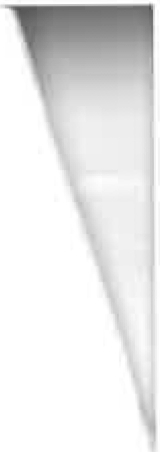 vstupenek, informační centrum, výstavní prostory). V prostoru přízemí purkrabství bude dále umístěno WC pro invalidy se vstupem z nádvoří.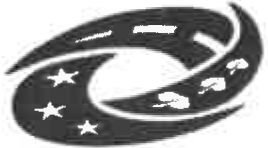 Součástí stavby je  vybudování  nového  sociálního a technického  zázemí v prostoru jižního  parkánu, včetně zapojení a prezentace odhalených archeologických nálezů.Rozsah stavby:jihovýchodní  část nádvoří  u purkrabství  včetně hradby  mezi  purkrabstvím  a schodišťovou  věží a doposud zasypaných suterénů zaniklých staveb pod jihovýchodní části nádvořídvě sklepní místnosti přiléhající k východní stěně purkrabstvívýchodní část přízemí purkrabstvídotčená  část  jižního   parkánu   s nefunkčním   sociálním  zařízením  z poloviny   20.  století  včetně parkánové hradbyschodišťová věž propojující nádvoří u Císařského paláce sjižním parkánem.Původní  yy užití:východní sklepy purkrabství - skladyvýchodní část přízemí purkrabství - svatební síň se sociálním zařízením a kuchyňkoudotčená část jižního parkánu - při hradební zdi ze severní strany dlouhodobě nefunkční sociální zařízení pro návštěvníky z poloviny 20. stoletídotčená část nádvoří u purkrabství - nádvoříschodišťová věž - komunikační prostor propojující nádvoří u Císařského paláce sjižním a východním parkánem.Nově  požadované vyu žití:sklep přilehlý k východní stěně purkrabství - expoziční sál s možností promítání dokumentů o stavebnímvývoji objektusklep navazující - expozice pro návštěvníky (historie vinařství)východní část přízemí purkrabství - společenské, kulturní a návštěvnické centrum (prodej vstupenek, informační centrum, výstavní prostory), WC pro invalidy• * •**	*** •**EVROPSKÁ UNIEEvropský fond pro regionální rozvoj Integrovaný regionální operační programMINISTER STVO PRO  MÍSTNÍ ROZVOJ ČR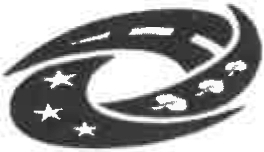 dotčená část jižního parkánu - vestavba sociálního zařízení pro návštěvníky, elektrorozvodná a úklidová komora.dotčená část nádvoří u purkrabství (v podzemí) -přístupová chodba s expozicí a schodiště do nového sociálního zařízení a komora s nádrží na užitkovou voduschodišťová  věž - komunikační  prostor  propojující  nádvoří  u  Císařského  paláce  sjižním  a východním parkánem a vestavbou sociálního zařízení pro návštěvníky .Bourané obj ekty a konstrukce:dlažba nádvoří u purkrabství (viz grafické schéma)rozšíření prostupu v jižní hradbě nádvoří pro nový dveřní otvornefunkční sociální zařízení pro návštěvníky z 1. poloviny 20. století včetně všech inženýrských sítí na jižním parkánuodvlhčovací kanál purkrabství -východní částprostupy pro nové dveřní otvory v přízemí purkrabstvíWC a kuchyňka z 80. let 20. století -provozní zázemí svatební síněrozšíření otvorů ve vnitřních nosných zdech přízemí purkrabství (viz grafické schéma)zazdívka dveřního otvoru do gotického sklepa v purkrabství z nového přístupového schodištěúpravy spojené s prohloubením schodiště ve schodišťové věži a jeho propojení s novostavbou sociálního zařízení na jižním parkánu a případné probourání nového dveřního otvoru v úrovni zastřešení sociálního zařízení.Nově navržené obj ekty a konstrukce:plochostropá vestavba sociálního zařízení pro návštěvníky na jižním parkánu s úklidovou komorou a elektrorozvodnou komoroupřístupová chodba se schodištěm (s využitím suterénních prostorů zaniklých přístaveb purkrabství) z nádvoří u purkrabství do nového sociálního zařízení s odbočkou z mezipodesty do návštěvnického centra v přízemí purkrabství, do východního sklepa purkrabství a komory s nádrží na užitkovou vodudlažba nádvoří u purkrabství v okolí nového schodištědílčí úpravy vnitřních svislých nosných konstrukcí ve východní části přízemí purkrabstvívstupní dveře do východního sklepa purkrabství* * **	*** • **EVROPSKÁ UNIEEvropský fond pro regionální rozvoj Integrovaný regionální operační programMINISTER STVO PRO MfSTNf ROZVOJ ČRvstupní dveře do návštěvnického centra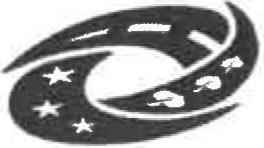 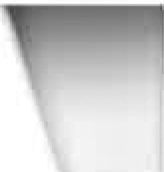 úpravy spojené s prohloubením schodiště ve schodišťové věži a jeho propojení s novostavbou sociálního zařízení na jižním parkánu a případné probourání  nového dveřního otvoru v úrovni zastřešení sociálního zařízení.inženýrské sítě viz níže.Ob jekt y a konstrukce k opravě a konzervaci:část jižního parkánu dotčeného stavbou inženýrských  sítí včetně hradby -rozsah viz grafická částschodišťová věž na parkán (fasáda, vnitřní omítky, venkovní schodiště, výplně otvorů, dlažby)omítky a koruna dotčených hradeb nádvoří a parkánuvýchodní fasáda přízemí purkrabstvívýchodní  sklepy purkrabství  (konzervace zdiva, kleneb, omítek a dlažby, oprava severního portálu, repasevýplní otvorů)prostory ve východní části přízemí purkrabství (podlahy, omítky)dlažba nádvoří u purkrabství v prostoru nového schodiště a prezentovaných podzemních  objektů.Opravené konstrukce, které neyyžadují zásah a nesmí být poškozeny:střecha schodišťové věžehrázděná konstrukce fasády purkrabstvíokna v přízemí purkrabstvíPožadovaná řešení stavebně technic kých závad:statické zajištění a stabilizace trhlin kleneb východních sklepů v purkrabství.Zásad y architektonického  řešení:dispoziční řešení vestavby bude vycházet z architektonického koncepčního řešení,  obsaženého  ve Studii stavební revitalizace a provozního rozvoje areálu hradu Karlštejn, odd. B.1 Koncepce rozvoje areálu hradu Karlštejna, NPÚ, 2014 a zadávací výkresové dokumentace viz příloha** * ***	*** •**EVROPSKÁ UNIEEvropský fond pro regionální rozvoj Integrovaný regionální operační programMINISTER STVO PRO  MÍSTNÍ ROZVOJ ČRdispoziční řešení východní části přízemí purkrabství (návštěvnické centrum) - bude vycházet ze zadávací výkresové dokumentace viz příloha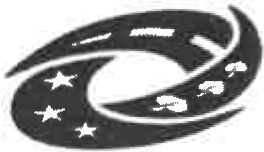 vestavba na jižním parkánu bude na severní a jižní straně ohraničena stávajícími hradbami a na západní straně obvodovou zdí purkrabství. Nová východní obvodová zeď s korunou krytou cihlami bude předsunuta před schodišťovou věž a to tak, že mezi touto přístavbou a obvodovou zdí Císařského paláce zůstane otevřený průchod. Předsazení nové obvodové východní zdi bude max. 3 m. Vestavba bude přízemní, částečně zapuštěná pod terén a krytá plochou zatravněnou a z části dlážděnou střechou, skrytou za hradbou parkánu. V případě potřeby je přípustné zvýšení koruny parkánové zdi v rozsahu novostavby na úroveň krycí stříšky opěrného pilíře u jihovýchodního nároží purkrabství. Plochá střecha bude navržena jako terasa využívaná návštěvníky infocentra a bude zpřístupněna novými dveřními otvory z přízemí purkrabství a schodišťové věže.hloubka zapuštění novostavby bude respektovat nalezenou úroveň skalního podloží, do kterého nebude zasahováno a také bude respektovat předpokládané archeologické nálezy zaniklé východní přístavby purkrabství.ve vestavbě na jižním parkánu bude umístěno WC pro návštěvníky rámcově ve stávající kapacitě jako mají současné záchody v suterénu Císařského paláce, malá úklidová  komora a elektrorozvodnákomora. Součástí těchto veřejných WC nebude WC pro invalidy ani WC pro personál.	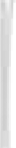 vestavba sociálního zařízení bude zpřístupněna chodbou se schodištěm přiléhajícím k severní stěněpurkrabství, zapuštěným pod úroveň nádvoří. Z mezipodesty schodiště  bude nově zpřístupněná východní část přízemí purkrabství a původním portálem pod schodištěm bude obnoven vstup do východního sklepa purkrabství s dvoukřídlými dveřmipodzemní přístupová chodba k sociálnímu zařízení bude v prostoru parkánu propojená nově vytvořeným vstupem se schodišťovou věží, bude zváženo také vyústění ze schodišťové věže na terasu nad sociálním zařízenímstřílnové otvory v parkánové hradbě budou využity k osvětlení a větrání prostor vestavby sociálního zařízenívstup do východního sklepa purkrabství z parkánu bude zrušen. Dveřní výplň mezi řešenými sklepya navazující chodbou bude repasována a opatřena funkčním zámkem.nové návštěvnické centrum ve východní části přízemí purkrabství bude obsahovat WC pro invalidy přístupné ze severní chodby. Požadován je též přímý vstup do provozního zázemí z jižní podesty hlavního schodiště (viz grafické schéma)v návštěvnickém centru bude řešen pult prodeje vstupenek umístěný v prostoru bývalého zázemí svatební síně a přístupný novým dveřním otvorem z podesty hlavního schodiště.Zásady stavebně technického a konstrukčního řešení:** * ***	*** * **EVROPSKÁ UNIEEvropský fond pro regionální rozvoj Integrovaný regionální operační programMINISTER STVO PRO M(STN( ROZVOJ ČR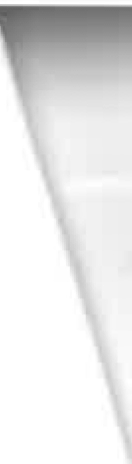 v opravované části jižního parkánu budou odstraněny novodobé sedimenty a terén upraven na úroveň z doby restaurace hradu na konci 19. století (v prostorách novostavby na úroveň suterénu zaniklé východní přístavby purkrabství)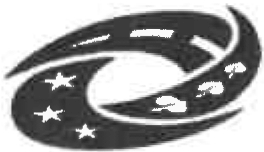 v rámci projektu je třeba řešit kolizi novostavby na jižním parkánu se stávajícím kabelovodem a dalšími funkčními elektrorozvody uloženými pod terénem parkánu.přeložky všech funkčních sítí musí být navrženy tak, aby neomezily návštěvnický provoz objektu a přepojení bylo realizovatelné v uzavírací době hradu.v rámci projektu je třeba řešit kolizi nového přístupového schodiště se stávajícím odvlhčovacím kanálem přiléhajícím k severní stěně purkrabství a s rozvody sítí vedených tímto kanálemnové nosné konstrukce nebudou zasahovat do historických konstrukcí (objekt purkrabství včetně přilehlých archeologických objektů a hradební zdi Císařského paláce se schodišťovou věží)na zastřešení novostavby ani na nádvoří nebudou umístěna žádná technická zařízeníodvlhčení historických  stěn zapojených do novostaveb bude řešeno bez plošných hydroizolací s využitím přirozené odvětrávané mezery- je nutné řešit odvod dešťových vod z objektu purkrabství- je nutné řešit statické zajištění schodišťové věževšechny elektrorozvody stavby 1b budou napojeny na novou elektrorozvodnou komoru na jižním parkánuelektrorozvodná komora bude dimenzována na připojení všech objektů hradu - organizaci výstavby je třeba navrhnout tak, aby umožnila neomezený návštěvnický provoz objektu po celou dobu stavbyorganizaci výstavby je nutné koordinovat s ostatními stavbami, které budou nebo by mohly probíhat na hradě nebo v jeho bezprostředním okolí souběžně s předmětnou stavboupoužité technologie je třeba volit s ohledem na minimalizaci jejich vlivu na návštěvnický provoz (hluk, vibrace, prašnost, znečištění, pachy)oplocení staveniště musí být neprůhledné a musí splňovat základní estetická kritéria.Památkové zásad y:veškeré  stavební zásahy budou navrženy na základě  studia historické dokumentace s použitím klasických materiálů a technologiísoučástí PD musí být návrh podrobných ochranných opatření památkově cenných konstrukcí a jejich povrchů, včetně výplně otvorůsoučástí PD musí být inventarizace všech prvků dotčených stavbou.*** * **EVROPSKÁ UNIEMINISTER STVO PRO MfSTNf*	Evropský fond pro regionální rozvoj** * **Integrovaný regionální operační programROZVOJ ČRdotčené původní konstrukce a jejich povrchy je nezbytné zachovat v celém rozsahu. Výjimkou budou dílčí destruktivní zásahy do konstrukcí realizovaných v době restaurace hradu na sklonku 19. století (nové dveřní otvory, úprava dolní partie schodišťové věže) a provedení nového průchodu hradební zdí do novostavby v parkánu (s využitím průrazu pro vodovodní potrubí z 80. let 20. století). Stejnou ochranu a péči budou mít konstrukce doposud skryté, které budou odhaleny až po zahájení plošného odkryvu. Ty budou obnoveny konzervační metodou.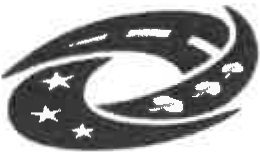 nástupní partie schodiště s otvorem v dlažbě nádvoří a novým vstupem do purkrabství budou svou architektonickou formou a materiálem odpovídat současné podobě nádvoří a purkrabství, kterou získalo při restauraci hradu na konci 19. století. Přístupové schodiště bude provedeno jako replika obdobného řešení schodiště z nádvoří ke Studniční věžistavební úpravy schodišťové věže do jižního parkánu (prohloubení schodiště, vstupní otvory) budou svou architektonickou formou, materiály a povrchovou úpravou odpovídat původnímu architektonickému  řešenígotické sklepy v purkrabství bude pouze konzervačně ošetřeny se zachováním stávající dlažby a omítekprostory východního  přízemí  purkrabství  (návštěvnické  centrum) budou  zachovány co nejvíce v původním stavu, změny v řešení otvorů ve svislých konstrukcích budou minimalizovány a realizovány v souladu s přiloženým grafickým schématem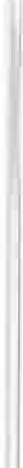 budou zachovány rovněž kvalitní interiérové úpravy z 80. let 20. století (vápenosádrové omítky a podlahy v klenutých místnostech)předmětem zadání není řešení oken v přízemí purkrabství, jejichž obnova je v současné době prováděnánová východní obvodová zeď novostavby v parkánu bude vyzděna z plných cihel s cihelnou korunou a opatřena omítkou materiálově a vzhledově shodnou s omítkou přilehlé schodišťové věžeoprava fasády schodišťové věže, části hradební zdi nádvoří purkrabství a hradby jižního parkánu bude provedena s použitím materiálů a technologických postupů použitých a odzkoušených při opravě fasád Císařského paláce, 1. brány a Voršilky- na dotčené části nádvoří bude obnovena dlažba podle původního stavu po dokončení restaurace hradu z konce 19. stoletípracemi nesmí být destruovány soudržné skalní výchozy pod nádvořím. Východ skály v gotickém sklepě bude zabezpečen konzervační metodou.koruna dotčené části parkánové zdi bude nově kryta cihlami naplocho, dle ochozů kolem Velké věžepoužité materiály a technologie budou rozděleny do čtyř kategorií:Konzervace původních konstrukcí ajejich povrchů (předmockerovských)v DSP v textovém popisuv DPS zpracovat do velkých podrobností včetně grafické části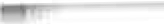 * * **	*** • **EVROPSKÁ UNIEEvropský fond pro regionální rozvoj Integrovaný regionální operační programMINISTER STVO PRO  MfSTNf ROZVOJ ČRPovrchy a konstrukce, které prošly mockerovskou revitalizací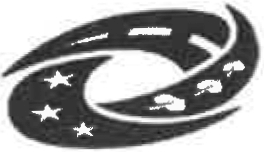 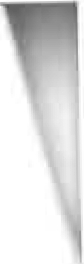 Povrchy a konstrukce, které byly opraveny v 80. letech 20. stoletíNově vložené konstrukce (např. zatravněná střecha, příčky, obklady, dlažby apod.).Technické vvbavení:vytápění prostoru veřejných WCvytápění v přízemí purkrabství v plochostropých místnostechřešení nové elektrorozvodné komory dimenzované na připojení celého hradunapojení novostavby na splaškovou kanalizaci, přívod pitné a užitkové vody, silnoproudé rozvody a slaboproud (EPS, EZS, datová síť)napojení WC invalidi ve východní části přízemí purkrabství na splaškovou kanalizaci, přívod pitné vody, silnoproudé rozvody a slaboproud (EPS, EZS, datová síť)příprava přívodu vody a kanalizace do úrovně 1. patra purkrabstvírozvod elektro na novém přístupovém schodištinový rozvod elektro ve sklepních místnostech purkrabstvínový rozvod elektro ve schodišťové věži.přeložka skříňky telekomunikace (02 resp. Cetin) na jižním parkánuPožadovaný rozsah projekčních  prací:Předpro jektová příprava:analýza podkladů poskytnutých objednatelemstudium odborné literatury související s tématemfotodokumentace stavu objektu před obnovoudoměření potřebných detailůzaměření dotčených částí PU včetně pohledů - nebo musí zajistit investor předemPráce průzkumné:*• * •**	*** •**EVROPSKÁ UNIEEvropský fond pro regionální rozvoj Integrovaný regionální operační programMINISTER STVO PRO MfSTNf ROZVOJ CRzákladní stavebnětechnický  průzkum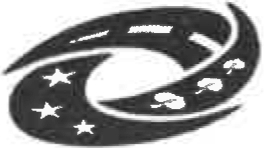 statický průzkumprůzkum vlhkostních poměrůprůzkum inženýrských sítírestaurátorský  průzkumPrůzkumy budou provedeny ve dvou stupních, základní průzkumy před zpracováním dokumentace pro vydání stavebního povolení a prohloubené průzkumy před zpracováním dokumentace pro provádění stavby.Dokumentace  pro vydání stavebního povoleníDokumentace  musí  splňovat požadavky  přílohy  č.5 vyhlášky  č.499/2006  Sb., o dokumentaci  staveb, ve znění vyhlášky č. 62/2013 Sb. s tímto upřesněním:Část B.8 Zásady organizace výstavby bude kromě náležitostí předepsaných vyhláškou obsahovat:řešení přesunu hmot hlavních stavebních materiálů v areálu hradu ajeho nejbližším okolí s ohledemna  návštěvnický   provoz,   bezpečnost,  průjezdné  profily,   únosnost  povrchů   komunikací   a  jejich znečistěnínávrh použité stavební mechanizace včetně odhadu doby a četnosti jejího nasazenízásady   provádění   stavby   s ohledem   na   minimalizaci   jejího   vlivu   na   návštěvnický   provoz (bezpečnost, hluk, prašnost, vibrace)Část C.3 Koordinační situace bude kromě náležitostí předepsaných vyhláškou obsahovat:zařízení  staveniště,  hlavní  stavební  mechanismy,  lešení,  dopravní  trasy  přesunu  hmot  a  přístup pracovníků na staveništěČást   D.1.1  Architektonicko-stavební	řešení   bude   kromě   náležitostí   předepsaných	vyhláškou obsahovat:D.1.la) Technická zprávanávrh ochranných opatření významných památkově chráněných prvků. Tento návrh bude stanoven v součinnosti s památkovým garantem objektuEVROPSKÁ UNIEEvropsky fond pro regionální rozvoj lntegrovany regionální operační programMINISTER STVO PRO M(STN( ROZVOJ ČR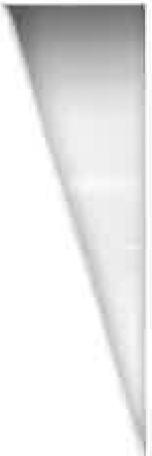 Dl.1.b) Výkresová  část - předpokládaný  minimální rozsah: Současný  stav -bourané  konstrukce: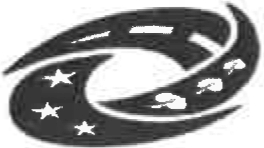 půdorys na úrovni parkánu  (východní sklepy purkrabství,  nefunkční  sociální zařízení a odvlhčovací kanál, prostup v hradbě) 1:100půdorys na úrovni nádvoří (dlažba nádvoří, dveřní otvory v přízemí purkrabství)  1:I 00příčný řez S-J vedený nefunkčním sociálním zařízením  1:100příčný řez S-J vedený schodišťovou věží s pohledem na západ 1:100příčný řez S-J vedený východní částí purkrabství s pohledem na východ 1:100podélný řez V-Z vedený nefunkčním sociálním zařízením s pohledem na sever 1:100Nový stav:půdorys  1. (na úrovni parkánu a pod úrovní nádvoří s interiéry vestavby, přilehlých gotických sklepů purkrabství, chodby se schodištěm, komory s užitkovou vodou a prohloubené schodišťové věže)   1:50půdorys  2.  (nad  podlahou  infocentra  a  pod  úrovní  nádvoří  s půdorysným  řezem  chodbou  a přístupovým schodištěm, interiérem infocentra, WC pro invalidy a schodišťovou věží) 1:50půdorys  3.  (na  úrovni  nádvoří  s pohledem  na  vyústění  nového  schodiště  a  střechu  vestavby  v parkánu)  1:50řezy příčné (S-J) 3x vedené purkrabstvím a přístupovou chodbou včetně komory s užitkovou vodou, objektem   sociálního   zařízení   a   přilehlým   podzemním    prostorem   pod   nádvořím   purkrabství s vyrovnávacím schodištěm, objektem sociálního zařízení a přilehlou schodišťovou věží I :50řezy podélné 2x vedené purkrabstvím, sociálním zařízením a schodišťovou věží s pohledem na sever, novým přístupovým schodištěm a chodbou s pohledem na purkrabství) 1:50pohled jižní (jižní parkánová a vnitřní hradba, purkrabství a schodišťová věž) 1:50pohled východní (schodišťová věž, nové sociální zařízení, purkrabství)  1:50pohled severní (z nádvoří na purkrabství)  1:50D.1.2 Stavebně konstrukční řešení bude kromě náležitostí předepsaných vyhláškou obsahovat: D.1.2a) Technická zprávanávrh zajištění a opravy trhlin ve dvou sklepních prostorách purkrabstvířešení statického zajištění schodišťové věže (prohloubení schodiště)*** * **EVROPSKÁ UNIEMINISTER STVO PRO  MÍSTNÍ*** * **Evropský fond pro regionální rozvojIntegrovaný regionální operační program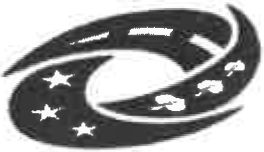 ROZVOJ	Rprovádění a zajištění výkopůKromě  náležitostí  předepsaných  vyhláškou  bude  dokumentace  pro  vydání  stavebního  povolení obsahovat následující přílohu:„Návrh sond pro zpracování dokumentace pro provádění stavby" s tímto obsahem:půdorys suterénu s vyznačením polohy a označení sond I:I 00půdorys přízemí s vyznačením polohy a označení sond I:I 00označení sond s popisem cíle, velikosti, dotčených konstrukcí, způsobu provádění a ochranných opatřeníDokumentace pro provádění stavbyDokumentace musí splňovat požadavky přílohy č.6 vyhlášky č.499/2006 Sb., o dokumentaci staveb, ve znění vyhlášky č. 62/2013 Sb. s tímto upřesněním:Část B.8 Zásady organizace výstavby bude kromě náležitostí předepsaných vyhláškou obsahovat:řešení přesunu hmot hlavních stavebních materiálů v areálu hradu a jeho nejbližším okolí s ohledem na návštěvnický provoz, bezpečnost, průjezdné profily, únosnost povrchů komunikací a jejich znečistěnínávrh použité stavební mechanizace včetně odhadu doby a četnosti jejího nasazenízásady  provádění  stavby  s ohledem  na  minimalizaci  jejího  vlivu  na  návštěvnický  provoz (bezpečnost, hluk, prašnost, vibrace)Část C.3 Koordinační situace bude kromě náležitostí předepsaných vyhláškou obsahovat:zařízení staveniště, hlavní stavební mechanismy, lešení, dopravní trasy přesunu hmot a přístup pracovníků na staveništěČást   D.1.1   Architektonicko-stavební	řešení   bude   kromě   náležitostí   předepsaných	vyhláškou obsahovat:a) Technická zprávanávrh ochranných opatření významných památkově chráněných prvkůnávrh použitých materiálů (u atypických materiálů včetně receptur)podrobný popis technologiíD1.1.b) - Výkresová část -předpokládaný minimální rozsah:** * ***	*** * **EVROPSKÁ UNIEEvropský fond pro regionální rozvoj Integrovaný regionální operační programMINISTER STVO PRO M(STN( ROZVOJ ČR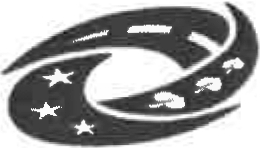 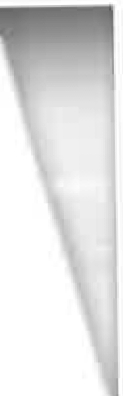 Současný stav -bourané konstrukce:půdorys na úrovni parkánu (východní sklepy purkrabství, nefunkční sociální zařízení a odvlhčovací kanál, prostup v hradbě) I:50půdorys na úrovni nádvoří (dlažba nádvoří, dveřní otvory v přízemí purkrabství) 1:50řez příčný řez S-J vedený nefunkčním sociálním zařízením 1:50příčný řez S-J vedený schodišťovou věží s pohledem na západ 1:50příčný řez S-J vedený východní částí purkrabství s pohledem na východ I :50podélný řez V-Z vedený nefunkčním sociálním zařízením s pohledem na sever 1:50Nový stav:půdorys 1. (na úrovni parkánu a pod úrovní nádvoří s interiéry vestavby, přilehlých gotických sklepů purkrabství, chodby se schodištěm a prohloubené schodišťové věže)  I:50půdorys  2.  (nad  podlahou   infocentra  a  pod  úrovní  nádvoří  s půdorysným  řezem  chodbou  a přístupovým schodištěm, interiérem infocentra, WC pro invalidy a schodišťovou věží) I :50půdorys  3.  (na  úrovni  nádvoří  s pohledem  na  vyústění  nového  schodiště  a  střechu  vestavby  v parkánu)  I:50řezy příčné (S-J) 3x vedené purkrabstvím a přístupovou chodbou, objektem sociálního zařízení a přilehlým podzemním prostorem pod nádvořím purkrabství s vyrovnávacím schodištěm, objektem sociálního zařízení a přilehlou schodišťovou věží I :50řezy podélné 2x vedené purkrabstvím, sociálním zařízením a schodišťovou věží s pohledem na sever, novým přístupovým schodištěm a chodbou s pohledem na purkrabství) 1:50pohled jižní (jižní parkánová a vnitřní hradba, purkrabství a schodišťová věž) I :50pohled východní (schodišťová věž, nové sociální zařízení, purkrabství) I :50pohled severní (z nádvoří na purkrabství) 1:50D.I.Ic) Dokumenty podrobnostídetaily skladby podlah a dlažeb I: I Ovýkresy nových výplní otvorů včetně kování I :1O až 1:1výkresy opravovaných výplní otvorů 1:20detaily přístupového schodiště včetně zábradlí a kamenických prvků I: 1O až 1:I*• * •**	*** •**EVROPSKÁ UNIEEvropský fond pro regionální rozvoj Integrovaný regionální operační programMINISTER STVO PRO MfSTNf ROZVOJ ČRdetaily prohloubeného schodiště ve schodišťové věži I :I O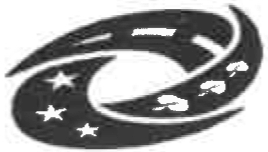 detaily odvlhčení a odvětrání 1:1O až 1:1detaily zatravněné střechy 1:1Odetaily krytí koruny hradby 1:1Ovýpisy dřeva, oceli, kamenických prvků, kovářských, zámečnických a klempířských prvků, vrtů a kotev, spojovacího materiálu, výztužetabulky výplní otvorů a tabulky podlahStavebně konstrukční řešení bude kromě náležitostí předepsaných vyhláškou  obsahovat: D.1.2a)  Technická zprávapodrobný popis postupu statického zajištění prohlubované  schodišťové věžepodrobný popis postupu provádění výkopových prací včetně zajištění a odvodnění výkopuDl.2.b)  - Výkresová částvýkopy a základy včetně pažení 1:50půdorys 1. (na úrovni parkánu a pod úrovní nádvoří s interiéry vestavby, přilehlého gotického sklepa purkrabství, chodby se schodištěm, a prohloubené schodišťové věže) 1:50 se zobrazením nových nosných konstrukcí a opravou a zajištěním původních nosných konstrukcípůdorys 2. (nad podlahou infocentra a pod úrovní o.ádvoří s půdorysným řezem chodbou a přístupovým  schodištěm,   interiérem   infocentra,   WC   pro   invalidy   a   schodišťovou   věží)   1:50 se zobrazením nových nosných konstrukcí a opravou a zajištěním původních nosných konstrukcívýkres skladby nebo tvaru nové stropní konstrukce nad přístupovým  schodištěm a chodbouvýkres skladby nebo tvaru nové stropní konstrukce nad novostavbou WCřezy příčné (S-J) 3x vedené purkrabstvím a přístupovou chodbou, objektem sociálního zařízení a přilehlým podzemním prostorem pod nádvořím purkrabství s vyrovnávacím schodištěm, objektem sociálního zařízení a přilehlou schodišťovou věží 1:50řezy podélné 2x vedené purkrabstvím, sociálním zařízením a schodišťovou věží s pohledem na sever, novým přístupovým schodištěm a chodbou s pohledem na purkrabství) 1:50** * ***	*** •**EVROPSKÁ UNIEEvropský fond pro regionální rozvoj Integrovaný regionální operační programMINISTER STVO PRO M(STN( ROZVOJ ČRvýkresy výztuže 1:20 až 1:1O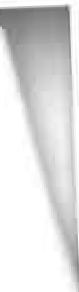 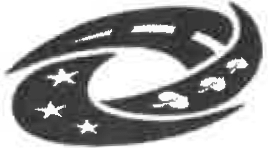 detaily ocelových, betonových a zděných konstrukcí 1:1OKromě náležitostí předepsaných vyhláškou bude dokumentace pro provádění stavby obsahovat následující  přílohu:Soupis stavebních prací, dodávek a služeb s výkazem výměr dle vyhlášky č. 230/2012Sb., bez ocenění a s oceněním dle cenové soustavy ÚRSInventarizace  výplní  otvorů,  která  bude  obsahovat  digitální  karty  jednotlivých   prvků s fotodokumentací obou stran a významných detailů (např. kování), rozměry a popis konstrukce a doplňků včetně povrchových úprav, popis technického stavu a míry poškozeníVyhodnocení sond, které bude obsahovat fotodokumentaci a výkresy detailů sond v měřítku min. I :1O se zaměřením a popisem odhalených konstrukcí a zjištěných skutečností.Stavba 2 - Rekonstrukce části inženýrských sítíCíl stavby:Jedná se o vybudování nové přípojky kanalizace hradu vedené po jižním svahu pod Purkrabstvím a nové přípojky elektra, vedené podél stávající trasy elektropřípojky od stávajícího odběrného místa, přístupovou komunikací až do místa křížení s vodovodní přípojkou, dále podél přípojky vodovodu skalním výběhu na plošinu pod hřbitůvkem, průvrtem hradenbí zdi na hřbitůvek a dále podél trasy kolektoru na hřbitůvku a východním a jižním parkánu do nové rozvodny. Objednatel upozorňuje na mimořádnou obtížnost provádění obou přípojek s ohledem na špatně přístupný skalnatý svah o vysokém sklonu. Dotčené pozemky jsou součástí CHKO Český kras, Národní přírodní rezervace Karlštejn.  Objednatel  upozorňuje,  že  část  stávající  kanalizace je  pravděpodobně  zhotovena z azbestocementového potrubí, které vyžaduje ekologickou likvidaci.Rozsah stavby:přízemí a suterén purkrabství- jižní parkán-jižní svah mezi purkrabstvím a obecní komunikací.hřbitůvekvýchodní parkánskalní masiv na p.p.7přístupová cestasvah mezi přístupovou cestou a stávajícím odběrným místemPožadované technické vybavení:Splašková  kanalizace:nová kanalizační přípojka od nového sociálního a technického zázemí na jižním parkánu (stavbalb) vedená podlahou v suterénu Purkrabství, dále průvrtem na jižní fasádu, kde bude napojena do horní šachty úseku kanalizace opraveného v r. 2017.Dále od spodní šachty tohoto úseku po jižním svahu v původní trase až k jímce u komunikace, která je napojená na obecní kanalizaci.napojení objektu Purkrabství na tuto kanalizaci** * ***	*** * **EVROPSKÁ UNIEEvropský fond pro regionální rozvoj Integrovaný regionální operační programMINISTER STVO PRO MfSTNf ROZVOJ ČRSilnoproud: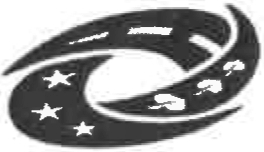 -  nová  přípojka  vedená  podél   stávající  trasy  elektropřípojky   od  stávajícího  odběrného  místa z pozemku st.p.249, přístupovou komunikací až do místa křížení s vodovodní přípojkou, dále podél přípojky vodovodu po skalním výběhu na plošinu pod hřbitůvkem, průvrtem na hřbitůvek a dále podél trasy kolektoru na hřbitůvku a východním a jižním parkán do nové rozvodné místnosti na pozemku p.p.1.- viz stavba 1b Přípojka bude dimenzována na připojení všech objektů v areálu hradu.Bourané konstrukce:původní  splašková  kanalizace  mezi jižním  parkánem  a  obecní  komunikací  včetně  všech  šachet, spadišť- Konstrukce k obnově a konzervaci:dotčená část veřejné komunikacepodlahové skladby v suterénu Purkrabstvíopěrné zídky a zazdívky skalního masivu podél trasy vodovodní přípojky před I. bránouOpravené konstrukce , které nevyžadují zásah a nesmí být poškozeny:kabelovod s rozvodem silno a slaboproudu na hřbitůvku, východním a jižním parkánučást již rekonstruované kanalizační větve od jižní fasády purkrabství až po první šachtu na jižním svahu včetně.původní přípojka vodovoduZásady architektonického  a památkového řešení:před  zahájením  stavby budou  všechny  dotčené  konstrukce  zdokumentovány  a po dokončení  prací uvedeny, pokud nebude projektem určeno jinak, do původního stavu včetně povrchových úpravtrasy  sítí budou  navrženy  tak,  aby  zásahy  do  původních  konstrukcí  a  skalního  podloží  byly minimalizovány. Přednostně budou využity původní trasy rozvodů.prostupy inženýrských sítí hradebními zdmi budou prováděny jádrovými vrty minimalizovaného průměru - při provádění výkopových prací je v souladu s památkovým zákonem nutný archeologický dohled.výkop bude zasypán původním výkopkem zajištěným proti erozipovrch terénu dotčeného stavbou bude po dokončení stavby revitalizovánZásady stavebně technického a konstrukčního řešení:doporučuje se navrhnout trasu kanalizační přípojky jako kaskádu dělenou na úseky  opěrnym1 stěnami z lomového kamene. Systémové šachty a spadiště kanalizace je možné použít za předpokladu, že budou umístěny v násypu za opěrnými stěnami. Poklopy šachet budou litinové a vpusti litinové mřížové.přípojka elektro bude provedena ze tří kabelůobě přípojky budou na strmém svahu kotveny do podložíorganizaci výstavby je třeba navrhnout tak, aby umožnila neomezený návštěvnický provoz objektu po celou dobu stavbypostup výstavby musí být navržen tak, aby po celou dobu stavby zůstala provozuschopná  kanalizacea  elektrorozvody   objektu.   Přepojení   na   novou   kanalizaci   musí   být   navrženo   tak,   aby   bylo realizovatelnév uzavírací době hradu.organizaci výstavby je nutné koordinovat  s ostatními stavbami, které budou nebo by mohly probíhat na hradě nebo v jeho bezprostředním  okolí souběžně s předmětnou stavboupoužité technologie je třeba volit s ohledem na minimalizaci jejich  vlivu na návštěvnický  provoz a území CHKO  (hluk, vibrace, prašnost, znečištění, pachy)oplocení staveniště musí být neprůhledné a musí splňovat základní estetická kritéria.Požadovan v rozsah  pro jekčních   prací:Před pro jektová  pří prava:•* •*	*** •**EVROPSKÁ UNIEEvropský fond pro regionální rozvoj Integrovaný regionální operační programMINISTER STVO PRO MfSTNf ROZVOJ ČRanalýza podkladů poskytnutých objednatelem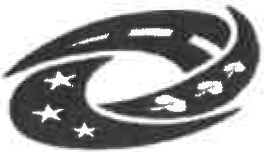 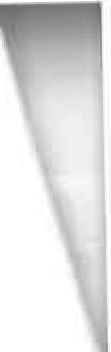 studium odborné literatury související s tématemfotodokumentace stavu objektu před obnovoudoměření potřebných detailůPráce průzkumné:základní stavebnětechnický průzkumstatický průzkumprůzkum inženýrských sítíPrůzkumy budou provedeny ve dvou stupních, základní průzkumy před zpracováním dokumentace pro vydání stavebního povolení a prohloubené průzkumy před zpracováním dokumentace pro provádění stavby.Dokumentace pro vydání stavebního povoleníDokumentace musí splňovat požadavky přílohy č.5 vyhlášky č.499/2006 Sb., o dokumentaci staveb, ve znění vyhlášky č. 62/2013 Sb. s tímto upřesněním:Část B.8 Zásady organizace výstavby bude kromě náležitostí předepsaných vyhláškou obsahovat:řešení přesunu hmot hlavních stavebních materiálů v areálu hradu a po jižním svahu s ohledemna návštěvnický  provoz, provoz na veřejné komunikaci pod jižním  svahem, bezpečnost, průjezdné profily,zábory pozemků, únosnost povrchů komunikací a jejich znečistěnínávrh použité stavební mechanizace včetně odhadu doby a četnosti jejího nasazenízásady provádění stavby s ohledem na minimalizaci jejího vlivu na návštěvnický provoz a přírodu CHKO (bezpečnost, hluk, prašnost, vibrace, znečištění)řešení natažení kabelů elektro po svahu včetně návrhu použité mechanizaceřešení přístupu a pohybu pracovníků po strmém svahu včetně jištěníČást C.3 Koordinační situace bude kromě náležitostí předepsaných vyhláškou obsahovat:zařízení  staveniště,  hlavní  stavební mechanismy,  lešení,  dopravní trasy  přesunu  hmot  a přístup pracovníků na staveništěČást D.l.I Architektonicko-stavební  řešení bude kromě náležitostí předepsaných vyhláškou obsahovat: D.l.la)  Technická zprávanávrh ochranných opatření významných památkově chráněných prvků. Tento návrh bude stanoven v součinnosti s památkovým garantem objektu.návrh ochranných opatření omezujících negativní vliv stavby na CHKOD 1.4 Technika prostředí staveb bude kromě náležitostí předepsaných vyhláškou obsahovat: Dl.4.b)  - Výkresová část  - předpokládaný minimální rozsah:Současný stav -bourané konstrukce:situace 1:200 Nový stav:situace 1:200řez S-Jjižním svahem 1:200rozvinutý řez trasou přípojek 1:200dílčí řezy a půdorysy dotčených konstrukcí 1:50Kromě  náležitostí  předepsaných  vyhláškou  bude  dokumentace  pro  vydání  stavebního  povolení obsahovat následující přílohu:„Návrh sond pro zpracování dokumentace pro provádění stavby" s tímto obsahem:situace 1:200označení  sond  s popisem  cíle, velikosti,  dotčených konstrukcí,  způsobu  provádění  a ochranných opatření*** * **** •* **EVROPSKÁ UNIEEvropský fond pro regionální rozvoj Integrovaný regionální operační programMINISTER STVO PRO  MfSTNf ROZVOJ ČRDokumentace pro provádění stavby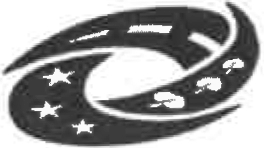 Dokumentace musí splňovat požadavky přílohy č.6 vyhlášky č.499/2006 Sb., o dokumentaci  staveb, ve znění vyhlášky č. 62/2013 Sb. s tímto upřesněním:Část B.8 Zásady organizace výstavby bude kromě náležitostí předepsaných vyhláškou obsahovat:řešení přesunu hmot hlavních stavebních materiálů v areálu hradu a po jižním svahu s ohledemna návštěvnický provoz, provoz na veřejné komunikaci pod jižním  svahem, bezpečnost, průjezdné profily,zábory pozemků, únosnost povrchů komunikací a jejich znečistěnínávrh použité stavební mechanizace včetně odhadu doby a četnosti jejího nasazenízásady provádění stavby s ohledem na minimalizaci jejího  vlivu na návštěvnický provoz a přírodu CHKO (bezpečnost, hluk, prašnost, vibrace, znečištění)řešení natažení kabelů elektro po svahu včetně návrhu použité mechanizaceřešení přístupu a pohybu pracovníků po strmém svahu včetně jištěnínávrh provizorního přemostění jednotlivých úseků budované kanalizační přípojkyČást C.3 Koordinační situace bude kromě náležitostí předepsaných vyhláškou obsahovat:zařízení  staveniště,  hlavní  stavební  mechanismy,  lešení,  dopravní  trasy  přesunu  hmot  a přístup pracovníků na staveništěČást D.1. lArchitektonicko-stavební  řešení bude kromě náležitostí předepsaných vyhláškou obsahovat: D.l.la)  Technická zprávanávrh ochranných opatření významných památkově chráněných prvků. Tento návrh bude stanoven v součinnosti s památkovým garantem objektu.návrh ochranných opatření omezujících negativní vliv stavby na CHKOnávrh použitých materiálů (u atypických materiálů včetně receptur)popis technologiíDl .4 Technika prostředí staveb bude kromě náležitostí předepsaných vyhláškou obsahovat: Dl.4.b)  - Výkresová část  - předpokládaný minimální rozsah:Současný stav -bourané konstrukce:situace 1:200 Nový stav:situace 1:200řez S-J jižním svahem 1:100rozvinutý řez trasou přípojek  1:100dílčí řezy a půdorysy dotčených konstrukcí 1:50detaily 1:10Kromě  náležitostí  předepsaných  vyhláškou  bude  dokumentace  pro  provádění  stavby  obsahovat následující přílohu:Soupis stavebních prací, dodávek a služeb s výkazem výměr dle vyhlášky č. 230/2012Sb„ bez ocenění a s oceněním dle cenové soustavy ÚRS. Položkové rozpočty budou sestaveny v jednotném ceníku stavebních prací v cenové úrovni  ne starší než k r.2016 ve formě oceněného  soupisu prací,potvrzeného autorizovaným projektantem, a také v obecném rozpočtovém formátu *.XC4 (jedná se ootevřený elektronický formát ve struktuře XML, který splňuje veškeré požadavky Vyhlášky č. 230/2012 Sb. a je volně dostupný. V rozpočtu musí být uveden název použitého jednotného ceníku (cenové soustavy). V položkovém ceníku nesmí být uvedeny soubory, komplety. Pokud projektant uvede vlastní položky, které nejsou definovány v použité cenové soustavě, uvede jejich přesnou specifikaci a způsob jejich ocenění. Pokud je jednotková cena, kterou uvedl projektant, vyšší než jednotková  cena uvedená v cenové soustavě, je nutné rozdíl vysvětlit.Vyhodnocení  sond, které bude obsahovat fotodokumentaci  a výkresy detailů sond v měřítku min. 1:1O se zaměřením a popisem odhalených konstrukcí a zjištěných skutečností.** * ***	*** •**EVROPSKÁ UNIEEvropský fond pro regionální rozvoj Integrovaný regionální operační programMINISTER STVO PRO M(STNf ROZVOJ	RStavba 3 - Obnova užitkové zahrady na jižním parkánu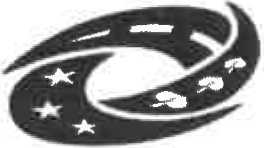 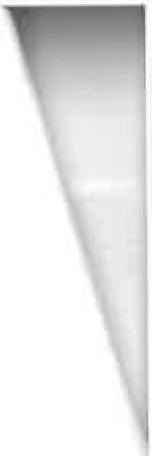 Cíl stavby:Jedná se o obnovu  užitkové  zahrady na jižním  parkánu.  S obnovou  zahrady  souvisí oprava přilehlé hradební zdi.Rozsah stavby:vymezený úsek jižního parkánu.Bourané konstrukce :odstranění  sedimentůpůvodní nevyhovující a neperspektivní vegetacekrytí koruny přilehlé hradby z pískovcových desekrozvody sítí (zahradní vodovod, slavnostní osvětlení)Konstrukce k obnově a konzervaci:odvodňovací povrchový žlab dešťové kanalizace z cihelvnitřní omítky a koruna hradební zdi.Opravené konstrukce . které ne vv žadu j í zásah a nesmí být  poškozen y:kabelovod s rozvodem silno a slaboproudu.Památkové zásady :veškeré  stavební  zásahy  budou  navrženy  na  základě  studia  historické  dokumentace  s použitím klasických materiálů a technologiísoučástí PD musí být návrh podrobných ochranných opatření památkově cenných konstrukcí a jejich povrchů, včetně výplně otvorůsoučástí PD musí být inventarizace všech prvků dotčených stavbou.oprava omítek dotčené části hradby jižního parkánu bude provedena s použitím materiálů a technologických postupů použitých a odzkoušených při opravě fasád Císařského paláce, 1. brány a Voršilkykoruna dotčené části parkánové zdi bude nově kryta cihlami naplocho, dle ochozů kolem Velké věžepři provádění výkopových prací je nutno postupovat s ohledem na památkový zákon (archeologický dohled)Zásad y architektonického řešení:před zahájením  stavby budou všechny dotčené konstrukce  zdokµmentovány  a po dokončení prací uvedeny do původního stavu včetně povrchových úpravZahradní úprava:jednoduchá  horizontální a částečně vertikální (treláže) užitková zahrada, ve třech úrovních -trávník, keře, treláž na popínavé rostlinyobnova  travnatých   ploch  a  záhonků  na  květiny,  zeleninu,  bylinky   s tím,  že  záhonky  budou realizovány jako čtvercové či obdélníkové provedené např. z košatinystávající zdravé ovocné stromy budou ponechány , možnost výsadby nových ovocných stromů.Zásad y stavebně technického a konstrukčního řešení:organizaci výstavby je nutné koordinovat s ostatními stavbami, které budou nebo by mohly probíhat na hradě nebo v jeho bezprostředním okolí souběžně s předmětnou stavbou** * ***	*** •*EVROPSKÁ UNIEEvropský fond pro regionální rozvoj Integrovaný regionální operační programMINISTER STVO PRO Mf STNf ROZVOJ ČR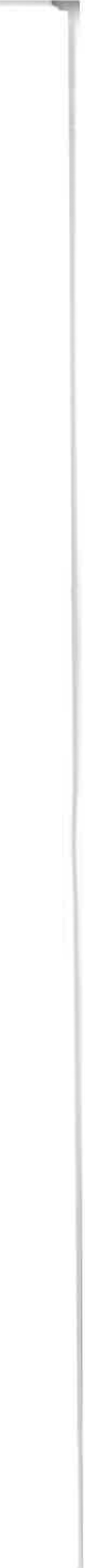 použité technologie je třeba volit s ohledem na minimalizaci jejich vlivu na návštěvnický provoz (hluk, vibrace, prašnost, znečištění, pachy)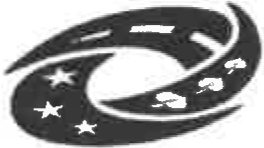 oplocení staveniště musí být neprůhledné a musí splňovat základní estetická kritériakrytí koruny hradby bude provedeno z kameninových cihel ve vlastnictví objednatele, deponovaných severně od Velké věže a bude rozděleno na dilatované úsekypro zdění a spárování cihelné dlažby kryjící korunu hradby budou použity maltové směsi odzkoušené přiopravě hradeb objektuPožadované technické  vybavení:Dešťová kanalizace:revize a oprava odvodňovacího povrchového žlabu včetně chrličů.Silnoproud elektro, slaboproud:provozní osvětlení parkánupřeložka skříňky telekomunikace (02 resp. Cetin) na jižním parkánu.náhrada dotčené části slavnostního osvětlenízásuvkový rozvod silnoproudu pro zahradní technikuVodovodzahradní vodovodPožadovaný rozsah projekčních prací:Předprojektová  příprava:analýza podkladů  poskytnutých  objednatelemstudium odborné literatury související s tématemfotodokumentace stavu objektu před obnovoudoměření potřebných  detailůPráce průzkumné:základní stavebnětechnický  průzkumstatický průzkumprůzkum vlhkosti a salinityPrůzkumy budou provedeny ve dvou stupních, základní průzkumy před zpracováním dokumentace pro vydání stavebního povolení a prohloubené průzkumy před zpracováním dokumentace pro provádění stavby.Dokumentace pro vydání stavebmno povoleníDokumentace musí splňovat požadavky přílohy č.5 vyhlášky č.499/2006 Sb., o dokumentaci staveb, ve znění vyhlášky č. 62/2013 Sb. s tímto upřesněním:Část B.8 Zásady organizace výstavby bude kromě náležitostí předepsaných vyhláškou obsahovat:řešení přesunu hmot hlavních stavebních materiálů v areálu hradu ajeho nejbližším okolí s ohledem na  návštěvnický   provoz,   bezpečnost,  průjezdné  profily,  únosnost  povrchů  komunikací   a jejich znečistěnínávrh použité stavební mechanizace včetně odhadu doby a četnosti jejího nasazenízásady   provádění   stavby   s ohledem   na   minimalizaci   jejího   vlivu   na   návštěvnický   provoz (bezpečnost, hluk, prašnost, vibrace)Část C.3 Koordinační situace bude kromě náležitostí předepsaných vyhláškou obsahovat:zařízení  staveniště,  hlavní  stavební  mechanismy,   lešení,  dopravní  trasy  přesunu  hmot  a  přístup pracovníků na staveniště** * ***	**** **EVROPSKÁ UNIEEvropský fond pro regionální rozvoj Integrovaný regionální operační programMINISTER STVO PRO MfSTNf ROZVOJ ČRČást  D.1.1  Architektonicko-stavební	řešení  bude  kromě  náležitostí  předepsaných	vyhláškou obsahovat: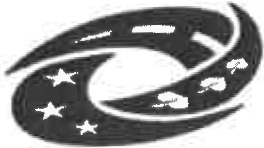 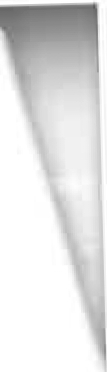 D.l.la) Technická zprávanávrh ochranných opatření významných památkově chráněných prvků. Tento návrh bude stanoven v součinnosti s památkovým garantem objektu.Dl .1.b) - Výkresová část - předpokládaný minimální rozsah: Současný stav -bourané konstrukce:půdorys I :100Nový stav:situace 1:200půdorys stavební 1:100půdorys zeleň 1:100podélný řez parkánem s pohledem na jih (vnitřní strana hradby) 1:100příčný řez (2-3x) 1:50Kromě náležitostí předepsaných vyhláškou bude dokumentace pro vydání stavebního povolení obsahovat následující přílohu:„Návrh sond pro zpracování dokumentace pro provádění stavby" s tímto obsahem:situace I :200označení sond s popisem cíle, velikosti, dotčených konstrukcí, způsobu provádění a ochranných opatřeníDokumentace pro provádění stavbyDokumentace musí splňovat požadavky přílohy č.6 vyhlášky č.499/2006 Sb., o dokumentaci staveb, ve znění vyhlášky č. 62/2013 Sb. s tímto upřesněním:Část B.8 Zásady organizace výstavby bude kromě náležitostí předepsaných vyhláškou obsahovat:řešení přesunu hmot hlavních stavebních materiálů v areálu hradu ajeho nejbližším okolí s ohledem na návštěvnický provoz, bezpečnost, průjezdné profily, únosnost povrchů komunikací a jejich znečistěnínávrh použité stavební mechanizace včetně odhadu doby a četnosti jejího nasazenízásady  provádění  stavby  s ohledem  na  minimalizaci  jejího  vlivu  na  návštěvnický  provoz (bezpečnost, hluk, prašnost, vibrace)Část C.3 Koordinační situace bude kromě náležitostí předepsaných vyhláškou obsahovat:zařízení staveniště, hlavní stavební mechanismy, lešení, dopravní trasy přesunu hmot a přístup pracovníků na staveništěČást  D.1.1  Architektonicko-stavební	řešení  bude  kromě  náležitostí  předepsaných	vyhláškou obsahovat:.la) Technická zprávanávrh ochranných opatření významných památkově chráněných prvků.návrh použitých materiálů (u atypických materiálů včetně receptur)popis technologiíDl.Lb) - Výkresová část  - předpokládaný minimální rozsah: Současný stav -bourané konstrukce:půdorys 1:100řezy příčné I:100 Nový stav:*** * **EVROPSKÁ UNIEMINISTER STVO PRO M(STNf*** •**Evropský fond pro regionálni rozvojIntegrovaný regionální operačni programROZVOJ ČRpůdorys I :100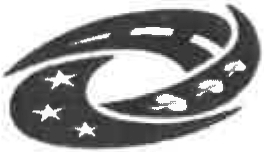 podélný řez parkánem s pohledem na jih (vnitřní strana hradby)  1:I 00příčný řez 2-3x 1:50detaily (odvodňovací žlab, koruna zdi) 1:I OKromě náležitostí předepsaných vyhláškou bude dokumentace pro provádění stavby obsahovat následující přílohu:Soupis stavebních prací, dodávek a služeb s výkazem výměr dle vyhlášky č. 230/2012Sb., bez ocenění a s oceněním dle cenové soustavy ÚRS. Položkové rozpočty budou sestaveny v jednotném ceníku stavebních prací v cenové úrovni ne starší než k r.2016 ve formě oceněného soupisu prací,potvrzeného autorizovaným projektantem, a také v obecném rozpočtovém formátu *.XC4 (jedná se ootevřený elektronický formát ve struktuře XML, který splňuje veškeré požadavky Vyhlášky č. 230/2012 Sb. a je volně dostupný. V rozpočtu musí být uveden název použitého jednotného ceníku (cenové soustavy). V položkovém ceníku nesmí být uvedeny soubory, komplety. Pokud projektant uvede vlastní položky, které nejsou definovány v použité cenové soustavě, uvede jejich přesnou specifikaci a způsob jejich ocenění. Pokud je jednotková cena, kterou uvedl projektant, vyšší než jednotková cena uvedená v cenové soustavě, je nutné rozdíl vysvětlit.Vyhodnocení sond, které bude obsahovat fotodokumentaci a výkresy detailů sond v měřítku min. 1:1O se zaměřením a popisem odhalených konstrukcí a zjištěných skutečností.Celkem cena bez DPH - dle dodatku č.22 065 455,- KčCelkem cena bez DPH - méněpráce-10 840 KčCelkem cena bez DPH - vícepráce93 150,- KčCelkem cena bez DPH2 147 765,- KčRekonstrukce části inženýrských sítíRekonstrukce části inženýrských sítíČinnostiCena bez DPHZpracování a sestavení DSP- dle SoD110.000,-  KčZpracování a sestavení DPS - dle dodatku č.229 250,- KčZpracování a sestavení DPS - méněpráce-3 375,- KčZávěrečná etapa - dle SoD25.000,- KčZávěrečná etapa - vícepráce0,- KčCena celkem za jednotlivé činnosti160 875,- Kč